Activité 1 : sortie sur le terrain- Date : ………………………     	- Heure : ………………	 - Météo du jour :   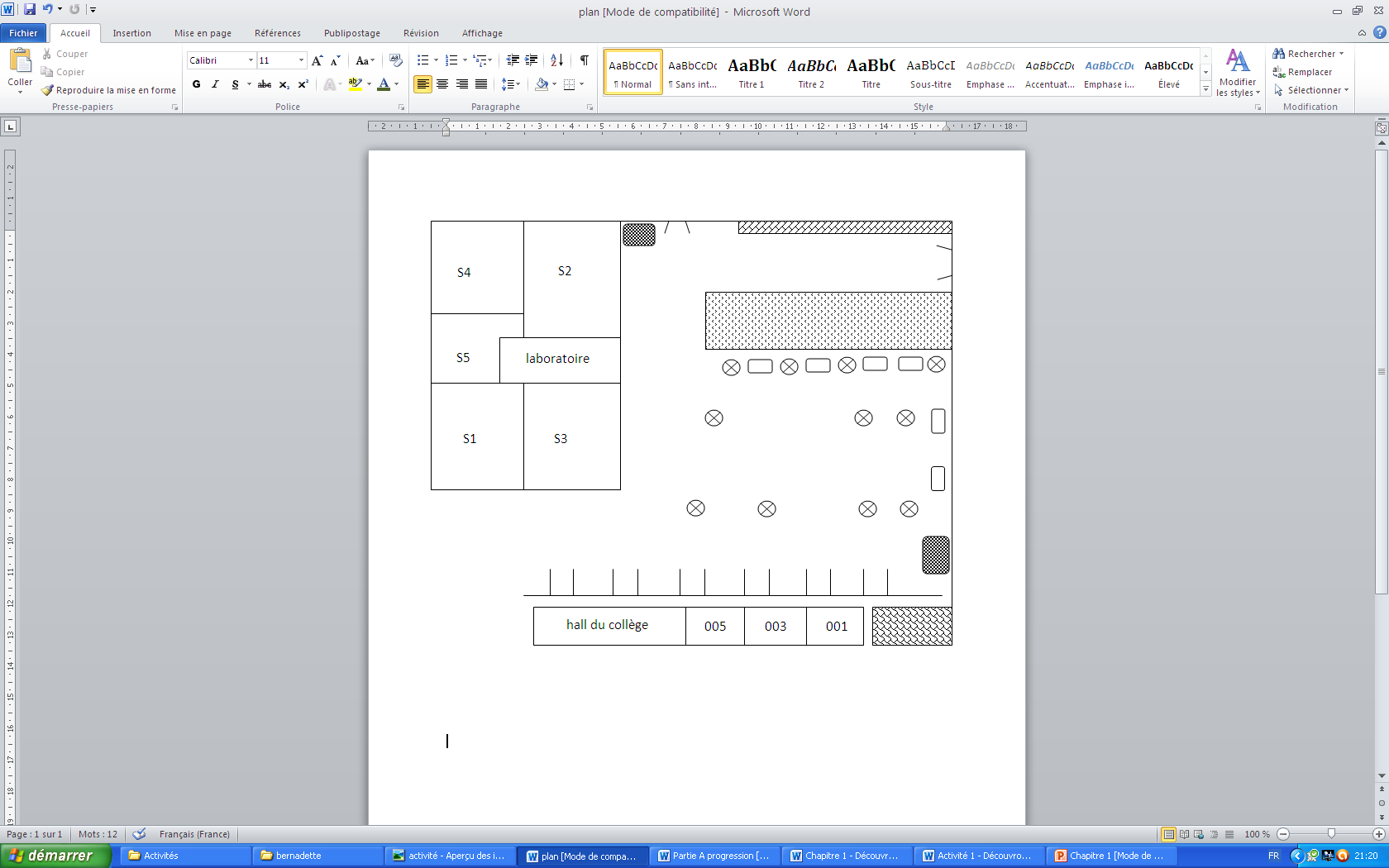 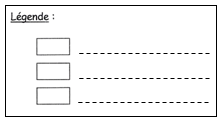 1. Oriente le plan du collège à l’aide d’une croix qui représente les quatre points cardinaux dans le cercle en haut à droite.2. Indique par des numéros sur le plan, les arrêts effectués au cours de la sortie.3. Écris dans le tableau tous les éléments que tu observes à chaque arrêt.A faire pour la séance prochaine :Sur le plan du collège, colorie :	- en vert : les arbres, la pelouse	- en gris : les allées, chemins, cours	- en marron : les bâtiments( N’oublie pas de compléter la légende à côté du plan !)	Arrêt 1Arrêt 2Arrêt 3Eléments observés